 108-2「安全性」健康促進計畫心得寫作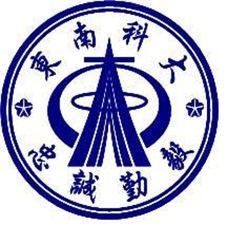 系級：                  學號：                  姓名：               手機號碼：請於6/12(五)前繳交心得至衛生保健組(和平樓102)。心得字數未達300字，不予評分。得獎同學會以電話方式通知領取精美獎品乙份。謝謝各位同學參與活動（衛保組）評語:評審評分:評審簽名: